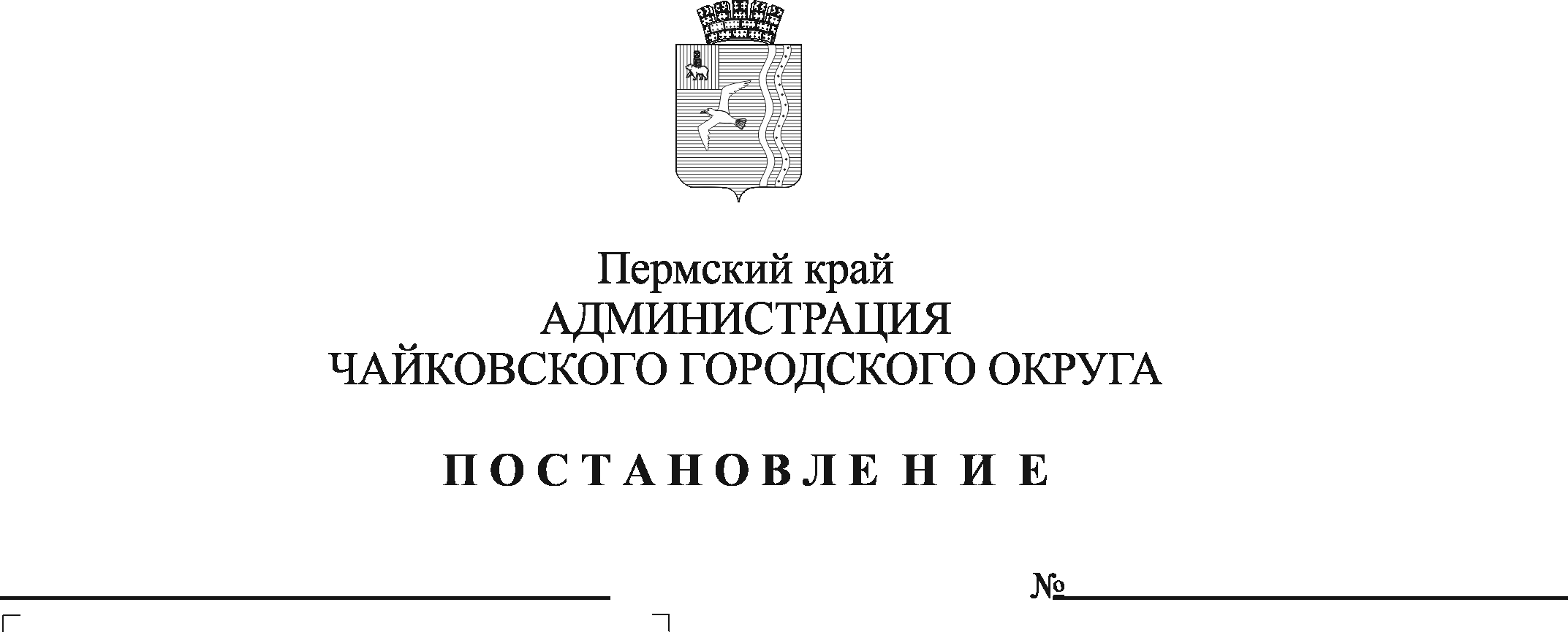 В соответствии с пунктом 2 статьи 78.1 Бюджетного кодекса Российской Федерации, Федеральным законом от 6 октября 2003 г. № 131-ФЗ «Об общих принципах организации местного самоуправления в Российской Федерации», Федеральным законом от 12 января 1996 г. № 7-ФЗ «О некоммерческих организациях», постановлением Правительства Российской Федерации от 18 сентября 2020 г. № 1492 «Об общих требованиях к нормативным правовым актам, муниципальным правовым актам, регулирующим предоставление субсидий, в том числе грантов в форме субсидий, юридическим лицам, индивидуальным предпринимателям, а также физическим лицам - производителям товаров, работ, услуг, и о признании утратившими силу некоторых актов Правительства Российской Федерации и отдельных положений некоторых актов Правительства Российской Федерации», Уставом Чайковского городского округа ПОСТАНОВЛЯЮ:Утвердить Порядок предоставления субсидии на возмещение затрат по подготовке и размещению информации о деятельности администрации Чайковского городского округа автономной некоммерческой организации «Редакция газеты «Огни Камы».Опубликовать постановление в муниципальной газете «Огни Камы» и разместить на официальном сайте администрации Чайковского городского округа. Постановление вступает в силу после его официального опубликования.Контроль за исполнением постановления возложить на первого заместителя главы администрации Чайковского городского округа, руководителя аппарата.Глава городского округа-глава администрации Чайковского городского округа                                                    Ю.Г.ВостриковУТВЕРЖДЕНпостановлением администрации Чайковского городского округаот _______№ _____ПОРЯДОКпредоставления субсидии на возмещение затрат по подготовке и размещению информации о деятельности администрации Чайковского городского округа автономной некоммерческой организации «Редакция газеты «Огни Камы» Общие положения1.1. Настоящий Порядок предоставления субсидии на возмещение затрат по подготовке и размещению информации о деятельности администрации Чайковского городского округа автономной некоммерческой организации «Редакция газеты «Огни Камы» (далее - Порядок), разработан в соответствии с п.2 статьи 78.1 Бюджетного кодекса Российской Федерации, в рамках реализации мероприятий подпрограммы «Обеспечение открытости и доступности информации о деятельности администрации  Чайковского городского округа» муниципальной программы «Совершенствование муниципального управления Чайковского городского округа», утвержденной постановлением администрации города Чайковского от 15 января 2019 г. №5, и определяет цели, условия и порядок предоставления субсидии из бюджета Чайковского городского округа.1.2. Субсидия предоставляется автономной некоммерческой организации «Редакция газеты «Огни Камы» (далее – получатель субсидии), которая является издателем печатного средства массовой информации, определенного Уставом Чайковского городского округа.Целью предоставления субсидии является возмещение затрат по подготовке и размещению информации о деятельности администрации Чайковского городского округа.1.3. Главным распорядителем бюджетных средств, осуществляющим предоставление субсидии в пределах бюджетных ассигнований, предусмотренных в бюджете Чайковского городского округа на указанные цели на соответствующий финансовый год и на плановый период, является администрация Чайковского городского округа (далее – Администрация). 2. Условия и порядок предоставления субсидии2.1. Субсидия предоставляется в соответствии с заключенным Соглашением между получателем субсидии и Администрацией (далее – Соглашение) по типовой форме, утвержденной приказом Управления финансов и экономического развития администрации Чайковского городского округа. 2.2. Соглашение должно содержать:цель предоставления субсидии; размер субсидии, условия, порядок и сроки ее перечисления;значения результатов предоставления субсидии;согласие получателя субсидии на осуществление Администрацией и органом муниципального финансового контроля проверок соблюдения получателем субсидии условий, целей и порядка предоставления субсидии;порядок и сроки возврата субсидии в случае нарушения условий, установленных при предоставлении субсидии в соответствии с настоящим Порядком и (или) Соглашением;основания и порядок внесения изменений в Соглашение, в том числе в случае уменьшения Администрации ранее доведенных лимитов бюджетных обязательств на предоставление субсидии.2.3. Срок действия Соглашения устанавливается в пределах финансового года, в котором предоставляется субсидия.2.4. Плановый размер субсидии утверждается решением о бюджете Чайковского городского округа на очередной финансовый год и плановый период. 2.5. Условием заключения Соглашения является соответствие получателя субсидии на 1 число месяца, предшествующего месяцу, в котором планируется заключение Соглашения, следующим требованиям:отсутствие неисполненной обязанности по уплате налогов, сборов, страховых взносов, пеней, штрафов, процентов, подлежащих уплате в соответствии с законодательством Российской Федерации о налогах и сборах;отсутствие просроченной задолженности по возврату в бюджет Чайковского городского округа субсидий, предоставленных  в соответствии с настоящим Порядком, иными правовыми актами, и иной просроченной задолженности по денежным обязательствам перед бюджетом Чайковского городского округа;получатель субсидии не должен находиться в процессе реорганизации, ликвидации, в отношении его не введена процедура банкротства, деятельность получателя субсидии не должна быть приостановлена в порядке, предусмотренном законодательством Российской Федерации;получатель субсидии не должен получать средства из бюджета Чайковского городского округа, на основании иных правовых актов на цели, указанные в пункте 1.2. настоящего Порядка.2.6. Для подтверждения соответствия требованиям, указанным в пункте 2.5. настоящего Порядка, получатель субсидии представляет в Администрацию:справку налогового органа, об отсутствии неисполненной обязанности по уплате налогов, сборов, страховых взносов, пеней, штрафов, процентов в соответствии с законодательством Российской Федерации о налогах и сборах, по состоянию на первое число текущего месяца;справку, подписанную руководителем и главным бухгалтером получателя субсидии, об отсутствии просроченной задолженности по возврату в бюджет Чайковского городского округа субсидий, предоставленных  в соответствии с настоящим Порядком, иными правовыми актами, и иной просроченной задолженности по денежным обязательствам перед бюджетом Чайковского городского округа по состоянию на первое число текущего месяца.2.7. Администрация рассматривает предоставленные документы, указанные в пункте 2.6. настоящего Порядка в течение 10 рабочих дней со дня их предоставления, в том числе осуществляет проверку достоверности содержащейся в них информации, и в этот же срок принимает решение о предоставлении или отказе в предоставлении субсидии. 2.8. Основаниями для отказа в предоставлении субсидии являются:-несоответствие получателя субсидии требованиям, установленным в пункте 2.5. настоящего Порядка;-несоответствие предоставленных получателем субсидии документов требованиям пункта 2.6. настоящего Порядка или непредставление (предоставление не в полном объеме) указанных документов;-недостоверность информации, содержащейся в представленных документах.В случае принятия решения об отказе в предоставлении субсидии, Администрация уведомляет получателя субсидии о принятом решении в течение 10 рабочих дней со дня его принятия с указанием оснований отказа.2.9. Получатель субсидии в лице руководителя несет предусмотренную законодательством ответственность за достоверность документов, предоставляемых в соответствии с пунктом 2.6 настоящего Порядка, нецелевое и неэффективное использование субсидии в соответствии с условиями Соглашения.2.10. Для получения  субсидии за отчетный месяц, получатель субсидии не позднее 5 числа месяца, следующего за отчетным месяцем, предоставляет в Администрацию:- заявление на предоставление субсидии по форме согласно приложению №1 к настоящему Порядку;- справку-расчет затрат на подготовку и размещение информации о деятельности администрации Чайковского городского округа по форме согласно приложению №2 к настоящему Порядку.- документальное подтверждение затрат на размещение информации о деятельности администрации Чайковского городского округа (копии платежных поручений (с отметкой банка), подтверждающие фактические расходы с предоставлением копий счетов и (или) счетов-фактур, товарных накладных, актов выполненных работ (услуг), расчетные ведомости, иные документы, подтверждающие факт оплаты). Заявление на субсидию за декабрь месяц, предоставляется не позднее 25 декабря текущего года.2.11. К подлежащим возмещению затратам, относятся следующие расходы: -за услуги по подготовке и размещению информации о деятельности главы городского округа – главы администрации Чайковского городского округа и администрации Чайковского городского округа в средствах массовой информации в размере не более 841 374,00 рублей в год;- за услуги по  подготовке, производству и размещению  информационных новостных видеосюжетов о деятельности органов местного самоуправления Чайковского городского округа и актуальных событиях Чайковского городского округа на телевидении, выход в прямой эфир в размере не более 382 900,00 рублей в год;- за услуги по подготовке и размещению видеороликов по общественно значимым темам в телевизионном эфире кабельного телевидения в размере не более 48 000,00 рублей в год;- за услуги по подготовке и размещению информационных материалов о деятельности органов местного самоуправления Чайковского городского округа и об актуальных событиях Чайковского городского округа в Информационно-коммуникационной сети «Интернет» в размере не более 695 600,00 рублей в год;- за подготовку и размещение информации об актуальных событиях Чайковского городского округа в муниципальной газете «Огни Камы» (на ФОТ, на услуги связи, на типографские услуги) в размере не более 1 149 862,00 рублей в год;2.12. Размер субсидии за отчетный месяц рассчитывается в зависимости от фактического количества подготовленного и размещенного материала.2.13. Перечисление субсидии осуществляется ежемесячно не позднее 10 рабочих дней со дня получения заявления о предоставлении субсидии на расчетный счет получателя субсидии, открытый в кредитной организации.2.14. Показателем результативности предоставления субсидии является доля информационных сообщений о деятельности администрации Чайковского городского округа, популяризирующих экономический, инвестиционный, культурный, интеллектуальный потенциал округа.3. Требования к отчетности3.1. Для подтверждения достижения результатов предоставления субсидии, Получатель субсидии представляет не позднее 5 числа месяца, следующего за отчетным месяцем в Администрацию отчет о достижении значений показателя результативности предоставления субсидии по форме установленной Соглашением.3.2. Администрация имеет право устанавливать в соглашении сроки и формы представления Получателем субсидии дополнительной отчетности.4. Требования к осуществлению контроля за соблюдениемусловий, целей и порядка предоставления субсидиии ответственность за их нарушение4.1. Контроль за соблюдением условий, целей и порядка предоставления субсидий осуществляется Администрацией и органами муниципального финансового контроля.4.2. Получатель субсидии несет ответственность за достоверность представленных сведений, использование субсидии в соответствии с целями и условиями, установленными настоящим Порядком.4.3. Порядок и сроки возврата субсидий:4.3.1. субсидия подлежит возврату в бюджет Чайковского городского округа в следующих случаях:нарушение Получателем субсидии условий, установленных настоящим Порядком, выявленное по фактам проверок, проведенных в установленном порядке;недостижение результатов предоставления субсидии Получателем субсидии.4.3.2. при выявлении нарушений, указанных в пункте 4.3.1 настоящего Порядка, Администрация направляет требование о возврате субсидии, которое должно быть исполнено Получателем субсидии в течение 10 рабочих дней с даты получения требования. В случае невыполнения Получателем субсидии в установленный срок требования о возврате субсидии Администрация осуществляет взыскание в судебном порядке.Приложение 1к Порядку предоставления субсидии на возмещение затрат по подготовке и размещению информации о деятельности администрации Чайковского городского округа автономной некоммерческой организации «Редакция газеты «Огни Камы»                             ФормаЗАЯВЛЕНИЕна предоставление субсидии автономной некоммерческой организации на возмещение затрат по подготовке и размещению информации о деятельности администрации Чайковского городского округа _____________________________________________________________________________,(полное наименование некоммерческой организации)в лице ______________________________________________________________________    (должность руководителя некоммерческой организации,Ф.И.О.(последнее при наличии) руководителя)просит принять документы на получение субсидии из бюджета Чайковского городского округа на возмещение затрат по подготовке и размещению информации о деятельности администрации Чайковского городского округа в сумме _____________________руб.(_________________________________).                                                        (сумма прописью)Банковские реквизиты некоммерческой организации: __________________________________________________________________;Юридический адрес:________________________________________________,Фактический адрес:_________________________________________________тел./факс:____________, адрес электронной почты:  ______________________Приложение: комплект документов на_____л._________________________   ___________________    ___________________(должность руководителя                  (подпись)                     (расшифровка) некоммерческой организации)М.П.(при наличии печати)Дата составления"____"__________20 __ годаПриложение 2к Порядку предоставления субсидии на возмещение затрат по подготовке и размещению информации о деятельности администрации Чайковского городского округа автономной некоммерческой организации «Редакция газеты «Огни Камы»Форма                                                                   Утверждаю                                                               Руководитель                                                 __________________________                                                 (наименование организации)                                                 __________________________                                                                                                             (Ф.И.О.)                                                 __________________ 20__ г.Справка-расчетзатрат по подготовке и размещению информации о деятельности администрации Чайковского городского округа за _________________ 20__ г.(отчетный период)Подпись исполнителяМ.П.N п/пВиды затратЗатраты, руб.1Затраты на подготовку и размещение информации об актуальных событиях Чайковского городского округа в газете «Огни Камы», в том числе:1.1.Фонд оплаты труда 1.2.Типографские услуги1.3.Услуги связи2Затраты за услуги по подготовке и размещению информации о деятельности главы городского округа – главы администрации Чайковского городского округа и администрации Чайковского городского округа в средствах массовой информации3Затраты за услуги по  подготовке, производству и размещению  информационных новостных видеосюжетов о деятельности органов местного самоуправления Чайковского городского округа и актуальных событиях Чайковского городского округа на телевидении, выход в прямой эфир4Затраты за услуги по подготовке и размещению видеороликов по общественно значимым темам в телевизионном эфире кабельного телевидения5Затраты за услуги по подготовке и размещению информационных материалов о деятельности органов местного самоуправления Чайковского городского округа и об актуальных событиях Чайковского городского округа в Информационно-коммуникационной сети «Интернет»;